Nom Complet de l’Élève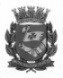 Sexe	Date de Naissance	NationalitéM – Masculin F – FémininÉtat	Ville	Date d’Entrée dans le PaysPays d’Origine	J – JAUNE	B – BLANCHE        I – INDIGÈNE       M – MULÂTRE        N – NOIREDocumentsNuméro de l’Acte de NaissanceMunicipalité du Département de l’Acte de Naissance		District de l’Acte de Naissance		U.F. Date d’Émission de l’Acte de Naissance	CPF – Cadastre de Personnes Physiques		DC – CPF	NIS – Numéro d’Identification Sociale – ÉlèveRG du Candidat	DC – RG	U.F.- RG	Date d’Émission du RG	Organisme ÉmetteurRNE (Pièce d’Identité de l’Étranger)	Document RNE présenté?	MotifMotifJustification Manque de Documentation:  MOTIF 1 – L’étudiant(e) n’a pas les documents demandés      MOTIF 2 – L’école n’a pas reçu les documents personnels de l’élèveParents / Responsable LégalParents 1 – Nom Complet (Sans Abréviation)RG – Pièce d’Identité	DC – RG	U.F.	CPF – Cadastre de Personnes Physiques	DC – CPF	SexeM – MasculinF – FémininNationalité	Pays de NaissanceAdresse du Travail – Parents 1 (Nom Complet du Lieu – Rue, Avenue, Place etc.)N°	Complément	QuartierVille	U.F.	CEPNom de la Mère du Responsable	Date de Naissance de la Mère du ResponsableParents 2 – Nom Complet (Sans Abréviation)RG – Pièce d’Identité	DC – RG	U.F.	CPF – Cadastre de Personnes Physiques	DC – CPF	SexeM – MasculinF – FémininNationalité	Pays de NaissanceAdresse du Travail – Parents 2 (Nom Complet du Lieu – Rue, Avenue, Place etc.)N°	Complément	QuartierVille	U.F.	CEPNom de la Mère du Responsable	Date de Naissance de la Mère du ResponsableNom du Responsable (Sans Abréviation)RG – Pièce d’Identité	DC – RG	U.F.	CPF du Responsable  – Cadastre de Personnes Physiques	DC – CPFAdresse du Travail – Responsable (Nom Complet du Lieu – Rue, Avenue, Place etc.)N°	Complément	QuartierVille	U.F.	CEPNom de la Mère du Responsable	Date de Naissance de la Mère du ResponsableAdresse de l’ÉlèveAdresse (Nom Complet du Lieu – Rue, Avenue, Place etc.)N°	Complément	QuartierVille	U.F.	CEPAdresse Indicative de l’Élève – S’il y en aAdresse (Nom Complet du Lieu – Rue, Avenue, Place etc.)N°	Complément	QuartierVille	U.F.	CEPAdresse Facultative de l’Étudiant – S’il y en aAdresse (Nom Complet du Lieu – Rue, Avenue, Place etc.)N°	Complément	QuartierVille	U.F.	CEPAdresse du LaitAdresse (Nom Complet du Lieu – Rue, Avenue, Place etc.)N°	Complément	QuartierVille	U.F.	CEPContactsTéléphone des Parents 1Téléphone des Parents 2Téléphone du ResponsableRésidentiel	Travail	PersonnelDDD (    )	Portable (     )     Fixe (    )	DDD (    )	Portable (     )     Fixe (    )	DDD (    )	Portable (     )     Fixe (    )Période:  Matin (    )    Après-midi (     )     Soir (    )		Période:  Matin (    )    Après-midi (     )     Soir (    )		Période:  Matin (    )    Après-midi (     )     Soir (    ) DDD (    )	Portable (     )     Fixe (    )	DDD (    )	Portable (     )     Fixe (    )	DDD (    )	Portable (     )     Fixe (    )Période:  Matin (    )    Après-midi (     )     Soir (    )		Période:  Matin (    )    Après-midi (     )     Soir (    )		Période:  Matin (    )    Après-midi (     )     Soir (    ) DDD (    )	Portable (     )     Fixe (    )	DDD (    )	Portable (     )     Fixe (    )	DDD (    )	Portable (     )     Fixe (    )Période:  Matin (    )    Après-midi (     )     Soir (    )	Période:  Matin (    )    Après-midi (     )     Soir (    )	Période:  Matin (    )    Après-midi (     )     Soir (    ) DDD (    )	Portable (     )     Fixe (    )Téléphone pour Message		Nom pour Message 		Lien de Parenté	 Période:  Matin (    )    Après-midi (     )     Soir (    )DDD (    )	Portable (     )     Fixe (    )Téléphone pour Message		Nom pour Message 		Lien de Parenté	 Période:  Matin (    )    Après-midi (     )     Soir (    )E-mail de l’ÉlèveE-mail des Parents ou ResponsableJe n’autorise pasl’envoi de messagesDonnées pour Contact à l’Adresse IndicativeTéléphones (Indicatif)Résidentiel	MessageDDD (    )	Portable (     )     Fixe (    )	DDD (    )	Portable (     )     Fixe (    )	Nom pour MessageImmatriculationOption de Séjour1 – Partiel     2 – IntégralEnfant Handicapé / Hautes Compétences / Trouble Global du Développement?	Non	Oui      Lequel?   (Signaler avec um X la(les) option(s) indiquée(s) par le Responsable)ResponsablesNom du Responsable:RG – Pièce d’Identité	DC – RG	U.F.	CPF – Cadastre de Personnes Physiques	DC – CPFNom du Responsable:RG – Pièce d’Identité	DC – RG	U.F.	CPF – Cadastre de Personnes Physiques	DC – CPFNom du Responsable:RG – Pièce d’Identité	DC – RG	U.F.	CPF – Cadastre de Personnes Physiques	DC – CPFSignature du Responsable	Mairie Municipal de São Paulo Secrétariat Municipal de l’ÉducationDirection Régionale de l’Éducation  	Mairie Municipal de São Paulo Secrétariat Municipal de l’ÉducationDirection Régionale de l’Éducation  	FICHE D’IMMATRICULATION – ÉDUCATION INFANTILEFICHE D’IMMATRICULATION – ÉDUCATION INFANTILEUnité ÉducationnelleCode EOLDécédéImmatriculation (Régime de Séjour: 4h, 5h, 6h, 8h ou 10h)Immatriculation (Régime de Séjour: 4h, 5h, 6h, 8h ou 10h)Immatriculation (Régime de Séjour: 4h, 5h, 6h, 8h ou 10h)Immatriculation (Régime de Séjour: 4h, 5h, 6h, 8h ou 10h)Immatriculation (Régime de Séjour: 4h, 5h, 6h, 8h ou 10h)Immatriculation (Régime de Séjour: 4h, 5h, 6h, 8h ou 10h)AnnéeRégime de SéjourClasse / StageSignature du ResponsableSignature du DirecteurDateRetrait / Annulation de l’ImmatriculationRetrait / Annulation de l’ImmatriculationRetrait / Annulation de l’ImmatriculationRetrait / Annulation de l’ImmatriculationRetrait / Annulation de l’ImmatriculationAnnéeMotifSignature du ResponsableSignature du DirecteurDateDESCRIPTIONDESCRIPTIONAutismeSurdité Légère / ModéréeBasse Vision ou Vision au Dessous du NormalSurdité Sévère / ProfondeCécitéSurdicécitéHandicap Physique Fauteuil RoulantTrouble Désintégratif de l’EnfantHandicap Physique Sans Fauteuil RoulantDéficience IntellectuelleSyndrome d’AspergerSyndrome de RettTéléphone du ResponsableTéléphone du ResponsableTéléphone du Responsable